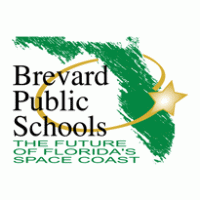 2023-2024 Escolas Públicas do Condado de Brevard Título I2023-2024 Escolas Públicas do Condado de Brevard Título I2023-2024 Escolas Públicas do Condado de Brevard Título I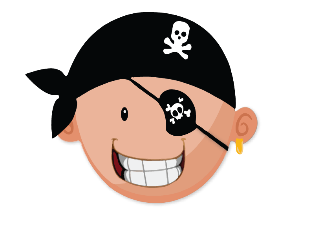 1º Grau Palm Bay Elementar Pacto Escola-Família para a Aprendizagem Palm Bay Elementar Pacto Escola-Família para a Aprendizagem Palm Bay Elementar Pacto Escola-Família para a Aprendizagem1º GrauOs Programas de Engajamento Familiar do Título I do Distrito e da Escola no Condado de Brevard se esforçarão para CONSTRUIR RELACIONAMENTOS a fim de criar um engajamento familiar real para  cada criança, cada  família, cada professor, todos os dias.Os Programas de Engajamento Familiar do Título I do Distrito e da Escola no Condado de Brevard se esforçarão para CONSTRUIR RELACIONAMENTOS a fim de criar um engajamento familiar real para  cada criança, cada  família, cada professor, todos os dias.Os Programas de Engajamento Familiar do Título I do Distrito e da Escola no Condado de Brevard se esforçarão para CONSTRUIR RELACIONAMENTOS a fim de criar um engajamento familiar real para  cada criança, cada  família, cada professor, todos os dias.1º GrauEste documento foi desenvolvido em conjunto pelas famílias, alunos e funcionários da Palm Bay Elementary School.  Este acordo explica como as famílias e os professores trabalharão juntos para garantir que todos os alunos atinjam os padrões de nível de série.  Todos os anos são realizadas reuniões para rever este Pacto e fazer alterações com base nas necessidades dos alunos.Este documento foi desenvolvido em conjunto pelas famílias, alunos e funcionários da Palm Bay Elementary School.  Este acordo explica como as famílias e os professores trabalharão juntos para garantir que todos os alunos atinjam os padrões de nível de série.  Todos os anos são realizadas reuniões para rever este Pacto e fazer alterações com base nas necessidades dos alunos.Este documento foi desenvolvido em conjunto pelas famílias, alunos e funcionários da Palm Bay Elementary School.  Este acordo explica como as famílias e os professores trabalharão juntos para garantir que todos os alunos atinjam os padrões de nível de série.  Todos os anos são realizadas reuniões para rever este Pacto e fazer alterações com base nas necessidades dos alunos.Este documento foi desenvolvido em conjunto pelas famílias, alunos e funcionários da Palm Bay Elementary School.  Este acordo explica como as famílias e os professores trabalharão juntos para garantir que todos os alunos atinjam os padrões de nível de série.  Todos os anos são realizadas reuniões para rever este Pacto e fazer alterações com base nas necessidades dos alunos.Este documento foi desenvolvido em conjunto pelas famílias, alunos e funcionários da Palm Bay Elementary School.  Este acordo explica como as famílias e os professores trabalharão juntos para garantir que todos os alunos atinjam os padrões de nível de série.  Todos os anos são realizadas reuniões para rever este Pacto e fazer alterações com base nas necessidades dos alunos.Objetivo(s) acadêmico(s) e/ou área(s) de foco da escolaNosso objetivo é continuar a ver o crescimento de nossos alunos. Para atingir esse objetivo, nossos professores e funcionários se concentrarão em oferecer aulas alinhadas aos padrões. Nosso objetivo é continuar a ver o crescimento de nossos alunos. Para atingir esse objetivo, nossos professores e funcionários se concentrarão em oferecer aulas alinhadas aos padrões. Nosso objetivo é continuar a ver o crescimento de nossos alunos. Para atingir esse objetivo, nossos professores e funcionários se concentrarão em oferecer aulas alinhadas aos padrões. Nosso objetivo é continuar a ver o crescimento de nossos alunos. Para atingir esse objetivo, nossos professores e funcionários se concentrarão em oferecer aulas alinhadas aos padrões. Trabalhando juntos para o sucesso: Na sala de aula     Os professores enviarão para casa uma pasta diária que inclui palavras visuais, habilidades fônicase matemática para praticar.  A pasta também incluirá um calendário de comunicação.     Os professores enviarão para casa uma pasta diária que inclui palavras visuais, habilidades fônicase matemática para praticar.  A pasta também incluirá um calendário de comunicação.     Os professores enviarão para casa uma pasta diária que inclui palavras visuais, habilidades fônicase matemática para praticar.  A pasta também incluirá um calendário de comunicação.     Os professores enviarão para casa uma pasta diária que inclui palavras visuais, habilidades fônicase matemática para praticar.  A pasta também incluirá um calendário de comunicação.Trabalhando juntos para o sucesso: Em casa     Os professores fornecerão às famílias recursos e ideias para ajudar a reforçar as habilidades fundamentais. Os professores enviarão para casa listas de palavras, histórias semanais, perguntas para fazer sobre leitura e atividades de fluência matemática.     Os professores fornecerão às famílias recursos e ideias para ajudar a reforçar as habilidades fundamentais. Os professores enviarão para casa listas de palavras, histórias semanais, perguntas para fazer sobre leitura e atividades de fluência matemática.     Os professores fornecerão às famílias recursos e ideias para ajudar a reforçar as habilidades fundamentais. Os professores enviarão para casa listas de palavras, histórias semanais, perguntas para fazer sobre leitura e atividades de fluência matemática.     Os professores fornecerão às famílias recursos e ideias para ajudar a reforçar as habilidades fundamentais. Os professores enviarão para casa listas de palavras, histórias semanais, perguntas para fazer sobre leitura e atividades de fluência matemática.Trabalhando juntos para o sucesso: Responsabilidade do aluno Os alunos serão responsáveis pela definição de metas e gráficos de acompanhamento para monitorar seu progresso.Os alunos serão responsáveis pela definição de metas e gráficos de acompanhamento para monitorar seu progresso.Os alunos serão responsáveis pela definição de metas e gráficos de acompanhamento para monitorar seu progresso.Os alunos serão responsáveis pela definição de metas e gráficos de acompanhamento para monitorar seu progresso.Comunicação:Manter-se informado Os professores da primeira série usarão telefonemas, e-mail, FOCUS e pastas diárias para se comunicar com os pais. Os professores da primeira série usarão telefonemas, e-mail, FOCUS e pastas diárias para se comunicar com os pais. Os professores da primeira série usarão telefonemas, e-mail, FOCUS e pastas diárias para se comunicar com os pais. Os professores da primeira série usarão telefonemas, e-mail, FOCUS e pastas diárias para se comunicar com os pais. Construindo ParceriasAs famílias se encontrarão com os professores no Open House e por meio de conferências presenciais, telefone e/ou Zoom.As famílias são convidadas e incentivadas a se voluntariar e participar das reuniões das Noites Familiares da PBEe do Conselho Consultivo Escolar.Os professores da primeira série enviarão recursos para casa para os paisajudarem a melhorar o progresso de seus filhos.As famílias se encontrarão com os professores no Open House e por meio de conferências presenciais, telefone e/ou Zoom.As famílias são convidadas e incentivadas a se voluntariar e participar das reuniões das Noites Familiares da PBEe do Conselho Consultivo Escolar.Os professores da primeira série enviarão recursos para casa para os paisajudarem a melhorar o progresso de seus filhos.As famílias se encontrarão com os professores no Open House e por meio de conferências presenciais, telefone e/ou Zoom.As famílias são convidadas e incentivadas a se voluntariar e participar das reuniões das Noites Familiares da PBEe do Conselho Consultivo Escolar.Os professores da primeira série enviarão recursos para casa para os paisajudarem a melhorar o progresso de seus filhos.As famílias se encontrarão com os professores no Open House e por meio de conferências presenciais, telefone e/ou Zoom.As famílias são convidadas e incentivadas a se voluntariar e participar das reuniões das Noites Familiares da PBEe do Conselho Consultivo Escolar.Os professores da primeira série enviarão recursos para casa para os paisajudarem a melhorar o progresso de seus filhos.Visite https://www.brevardschools.org/  para obter informações importantesPORTAL DOS PAIS:  https://tinyurl.com/BrevardFENormas B.E.S.T.:  https://www.cpalms.org/Homepage/BEST_Standards.aspxAplicativo de almoço gratuito / reduzido on-line:  https://frapps.horizonsolana.com/welcomeAcesso pai ao FOCUS: https://brevardk12.focusschoolsoftware.com/focus/?skipSAML=true LaunchPad: https://launchpad.classlink.com/brevardOs alunos podem acessar muitos aplicativos usados para aprendizado em sala de aula e em casa, como i-Ready, Stemscopes e Studies Weekly, juntamente com o acesso do aluno ao FOCUS.          AVISO LEGAL: Tradução fornecida pelo Microsoft Translator.  Quaisquer erros não são intencionais.Visite https://www.brevardschools.org/  para obter informações importantesPORTAL DOS PAIS:  https://tinyurl.com/BrevardFENormas B.E.S.T.:  https://www.cpalms.org/Homepage/BEST_Standards.aspxAplicativo de almoço gratuito / reduzido on-line:  https://frapps.horizonsolana.com/welcomeAcesso pai ao FOCUS: https://brevardk12.focusschoolsoftware.com/focus/?skipSAML=true LaunchPad: https://launchpad.classlink.com/brevardOs alunos podem acessar muitos aplicativos usados para aprendizado em sala de aula e em casa, como i-Ready, Stemscopes e Studies Weekly, juntamente com o acesso do aluno ao FOCUS.          AVISO LEGAL: Tradução fornecida pelo Microsoft Translator.  Quaisquer erros não são intencionais.https://www.brevardschools.org/PalmBayESVisite o site da nossa escola para obter informações adicionais, incluindo currículo e instrução; datas de testes; informações de contato da equipe; Recursos do Título 1; e outras datas importantes.Se você não tem acesso ao nosso site, Visite a recepção para obter informações impressas ou ligue para a recepção em 321-723-1055.         Não se esqueça de visitar o  site do Community Connect para  obter informações sobre todos os recursos disponíveis para sua família.https://bpscommunityconnect.findhelp.com/Não se esqueça de visitar o  site do Community Connect para  obter informações sobre todos os recursos disponíveis para sua família.https://bpscommunityconnect.findhelp.com/